СправкаПо проведению учебно-тренировочной эвакуации.Учебно-тренировочные эвакуации проводятся раз в четверть. Целью данных тренировок является научить учащихся своевременно реагировать на сигнал тревоги и вовремя покинуть помещения, также уметь действовать по инструкции.Учения проводились 16.02; 19.09; 22.11; 12.12.После каждой проведенной эвакуации проводился инструктаж ,проводилась разъяснительная работа по ошибкам, которые наблюдали в ходе тренировок .               12.12.17г проводились эвакуационные учения на предмет «ВЗРЫВЧАТКА». При проведении учения присутствовали представители Московской и Республиканской комиссий. Дети и персонал действовали по инструкции, не было особых ошибок , весь состав вышел в условное время и ждал дальнейших действий. Была дана хорошая оценка .  Пожарная служба прибыла своевременно, полиция подошла чуть позже , а «скорая» вообще с задержкой на 40 минут .                                     Охват:764                                                                            Зам по ВР:Курбанкадиев.А.З 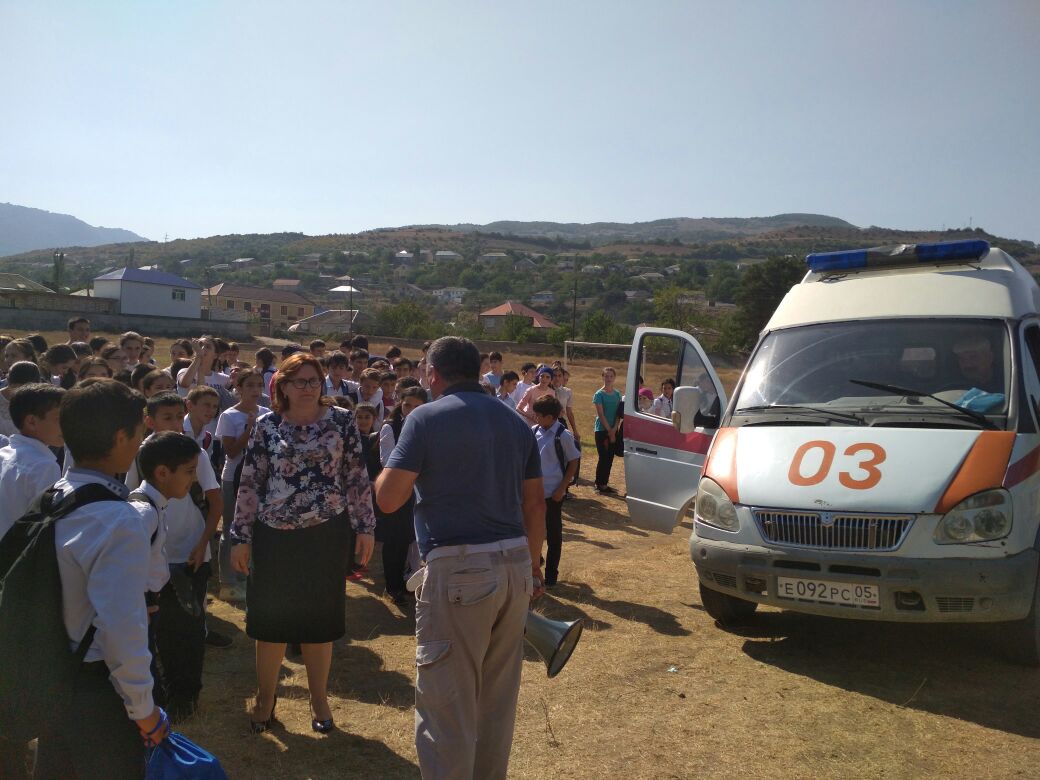 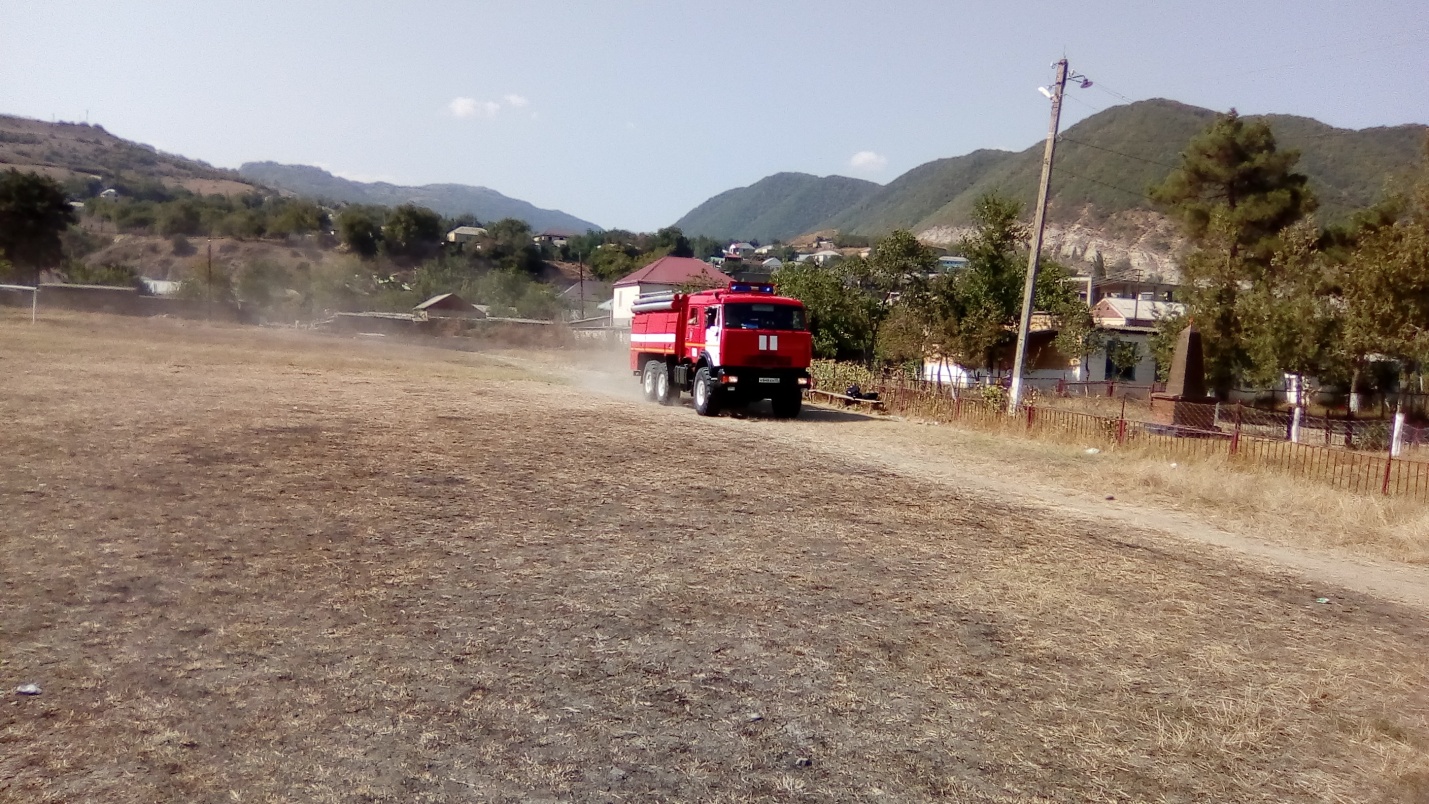 